CONTROL DE CAMBIOS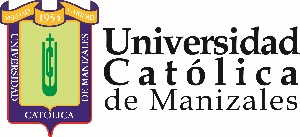 PROCESO GESTIÓN DE RECURSOS EDUCATIVOS  Código:GRE-P-29 PROCEDIMIENTO DE PUBLICACIONES INSTITUCIONALES  ENVIADAS  POR CANJE Versión:1PROCEDIMIENTO DE PUBLICACIONES INSTITUCIONALES  ENVIADAS  POR CANJE Página:1 de 2OBJETIVOEnviar las  publicaciones editadas por la UCM a  las instituciones universitarias nacionales e internacionales de acuerdo al programa de canjeEnviar las  publicaciones editadas por la UCM a  las instituciones universitarias nacionales e internacionales de acuerdo al programa de canjeEnviar las  publicaciones editadas por la UCM a  las instituciones universitarias nacionales e internacionales de acuerdo al programa de canjeEnviar las  publicaciones editadas por la UCM a  las instituciones universitarias nacionales e internacionales de acuerdo al programa de canjeALCANCEDesde la recepción y sellado  del material hasta el envío de la Revista Institucional DEFINICIONESDESCRIPCIÓNDESCRIPCIÓNDESCRIPCIÓNDESCRIPCIÓNDESCRIPCIÓNNºPH VAACTIVIDAD/DESCRIPCIÓNRESPONSABLEREGISTRO1HEnvío de la Revista de Investigaciones UCM a la Biblioteca EDITOR CIENTÍFICORevista2HDe acuerdo al número de revistas se seleccionan las instituciones a las cuales se les enviará la RevistaCOORDINADORA Y ASISTENTE DE BIBLIOTECAListado de instituciones 3HSe coloca el sello de canje UCM en la portada de la Revista AUXILIAR BIBLIOTECARevista4HSe procede a diligenciar el formato de envío de publicaciones. Formato  GRE-F-40ASISTENTE BIBLIOTECAFormato  CANJE5HSe elaboran las marquillas con el nombre de la institución dirección y ciudad, paísASISTENTE DE BIBLIOTECARevista6HSe empacan las revistas en bolsas plásticas AUXILIAR DE BIBLIOTECARevista 7HSe pasa a correspondencia para su envíoASISTENTE DE BIBLIOTECACorrespondenciaDistribución física por SAIA8HSe archiva un formato con el listado de las instituciones a las cuales se les envío la revistaAUXILIAR DE PROCESOSArchivo de gestiónElaboróRevisóAprobóFecha de vigenciaDiciembre 2015ITEMMODIFICACIÓNObjetivo Se elimina Definir lineamientos institucionales para el envío de publicaciones  por el programa de canje, establecido entre las instituciones universitarias nacionales e internacionalesNo. 5 , 6Se le asigna el registro 